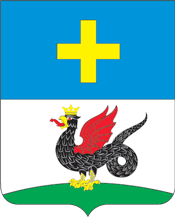 ГЛАВА ГОРОДСКОГО ОКРУГА КАШИРАПОСТАНОВЛЕНИЕ______________________________________________________________________________________________________________________________________________________________________________________________КашираВ соответствии со ст.5.1, ст.39 Градостроительного кодекса Российской Федерации, Федеральным законом от 06.10.2003 № 131-ФЗ «Об общих принципах организации местного самоуправления в Российской Федерации», Законом Московской области от 29.11.2016 № 144/2016-ОЗ «О наделении органов местного самоуправления муниципальных образований Московской области отдельными государственными полномочиями Московской области в области земельных отношений», решением Совета депутатов городского округа Кашира Московской области от 29.05.2018 № 40-н «Об утверждении Положений об организации и проведении общественных обсуждений, публичных слушаний по вопросам градостроительной деятельности в городском округе Кашира Московской области и Порядка предоставления предложений и замечаний по вопросу, рассматриваемому на общественных обсуждениях или публичных слушаниях в сфере градостроительной деятельности» (в редакции решения Совета депутатов городского округа Кашира Московской области от 30.07.2019 № 50-н), в целях соблюдения прав и законных интересов правообладателей земельных участков и объектов капитального строительства,ПОСТАНОВЛЯЮ:1. Провести в период с 05.04.2021 по 09.04.2021 общественные обсуждения по проекту решения о предоставлении разрешения на условно разрешенный вид использования «общественное питание» земельного участка площадью 505 кв.м с кадастровым номером 50:37:0050103:711, расположенного по адресу: г. Кашира, д. Хитровка, Российская Федерация, Московская область, Каширский район, д. Хитровка.1.1. Определить органом, уполномоченным на организацию и проведение общественных обсуждений, Комитет по управлению имуществом администрации городского округа Кашира (далее – уполномоченный орган);1.2. уполномоченному органу обеспечить выполнение организационных мероприятий по проведению общественных обсуждений в установленные сроки.22. МКУ «Центр обслуживания» городского округа Кашира в срок не позднее 2 дней со дня принятия, опубликовать настоящее постановление в газете «Вести Каширского района», разместить на официальном сайте Администрации городского округа Кашира в информационно-телекоммуникационной сети «Интернет», ДП РПГУ.3. Контроль за выполнением настоящего постановления возложить на заместителя Главы администрации городского округа Кашира Родикова М.Л.              от 26.03.2021No      12-пгО проведении общественных обсужденийпо проекту решения о предоставлении разрешения на условно разрешенный вид использования земельного участка площадью 505 кв. мс кадастровым номером 50:37:0050103:711Глава городского округа Кашира              Д.В. Волков     